
ประกาศมหาวิทยาลัยเทคโนโลยีราชมงคลธัญบุรี
เรื่อง ประกาศผู้ชนะการเสนอราคา ซื้อหนังสือพิมพ์ จำนวน ๑๒ รายการ (สวส) โดยวิธีเฉพาะเจาะจง
--------------------------------------------------------------------               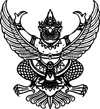 	ตามที่ มหาวิทยาลัยเทคโนโลยีราชมงคลธัญบุรี ได้มีโครงการ ซื้อหนังสือพิมพ์ จำนวน ๑๒ รายการ (สวส) โดยวิธีเฉพาะเจาะจง  นั้น
               หนังสือพิมพ์  จำนวน ๑๒ รายการ ผู้ได้รับการคัดเลือก ได้แก่ นางสาวกษิรา ธำรงรัตนตรัย โดยเสนอราคา เป็นเงินทั้งสิ้น ๗๒,๘๗๐.๐๐ บาท (เจ็ดหมื่นสองพันแปดร้อยเจ็ดสิบบาทถ้วน) รวมภาษีมูลค่าเพิ่มและภาษีอื่น ค่าขนส่ง ค่าจดทะเบียน และค่าใช้จ่ายอื่นๆ ทั้งปวง  ประกาศ ณ วันที่  ๑ ตุลาคม พ.ศ. ๒๕๖๓(นายนิติ วิทยาวิโรจน์)ผู้อำนวยการสำนักวิทยบริการและเทคโนโลยีสารสนเทศปฎิบัติราชการแทนอธิการบดีมหาวิทยาลัยเทคโนโลยีราชมงคลธัญบุรี